Publicado en Madrid el 16/09/2020 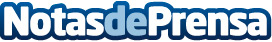 Vuelta al cole: Qustodio analiza las 10 apps educativas más utilizadas por los menores españoles A nivel global, el uso de aplicaciones educativas creció un 105% solo en marzoDatos de contacto:Redacción695604946Nota de prensa publicada en: https://www.notasdeprensa.es/vuelta-al-cole-qustodio-analiza-las-10-apps Categorias: Telecomunicaciones Educación Infantil Dispositivos móviles http://www.notasdeprensa.es